Sępólno Kraj., 28.07.2018r.N.HK.5224.2.2.5.2018K O M U N I K A T   N R  2/2018w sprawie jakości wody w kąpielisku	Państwowy Powiatowy Inspektor Sanitarny w Sępólnie Kraj., działając na podstawie art. 4 ust. 1 pkt 1 Ustawy z dnia 14 marca 1985r. o Państwowej Inspekcji Sanitarnej (t.j. Dz. U. z 2017r. poz. 1261 z późn. zm.), art. 163 ust. 1 pkt 1 lit. a Ustawy z dnia 20 lipca 2017r. - Prawo Wodne (Dz. U. 2017r., poz. 1566 z późn. zm.), §3 i §6 ust. 1 pkt 1 Rozporządzenia Ministra Zdrowia z dnia 8 kwietnia 2011r. w sprawie prowadzenia nadzoru nad jakością wody w kąpielisku i miejscu wykorzystywanym do kąpieli (t.j. Dz. U. z 2016r., poz. 1602) – na podstawie kontroli urzędowej przeprowadzonej w dniu 28.07.2018r., dotyczącej wizualnego nadzorowania wody w kąpielisku stwierdza, że woda w kąpielisku nad jeziorem Więcborskim„Plaża Miejska w Więcborku”
jest  przydatna do kąpieli.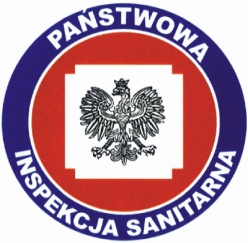 PAŃSTWOWY POWIATOWY                INSPEKTOR SANITARNY                              W  SĘPÓLNIE  KRAJEŃSKIM
89 – 400 Sępólno Krajeńskie,  ul. Kościuszki 28Państwowy PowiatowyInspektor Sanitarnyw Sępólnie Kraj.mgr inż. Elżbieta Estkowska